Encyclopedia of an Extraordinary School – Cascade High School (based on Amy Krouse Rosenthal’s Encyclopedia of an Ordinary Life)From Encyclopedia of an Ordinary Life, “Orientation Almanac”:The following is an attempt to provide the reader, particularly those of you who come to this in a distant and certainly different era, with plain facts about [CHS life from 2016-2021], the backdrop against which this book was written. (Krouse Rosenthal 1)The College Composition students each year are tasked with creating their graduating class’ entry in the Encyclopedia of an Extraordinary School – Cascade High School.  The materials contained within each entry are meant to serve as a reflection on their time at CHS, and to serve as a reminder in the future.  Please take the time to enjoy each graduating class’ memories. Note:  Entries were started with the Class of 2017.To see past class entries: http://www.wdbqschools.org/AngieManternach.aspxTable of Contents:Class of 2021DefinitionPopulation (Class Size) LogosTop Stories in High SchoolClass Memories of Justin ShafferCost of Living AveragesHigh School Faculty and Staff Who Made a Big Impact on UsFavorite Television ShowsFavorite MoviesMost Popular School ActivitiesWays We Entertain OurselvesClass's Greatest TalentsClasses We Recommend (Even if We Hated)Favorite SayingsNot So Awesome SayingsHow We Answer the Question “How Are You?What High School Tasted Like (Foods We Ate)Why We Missed SchoolCommon SlangTraditionsThings that make us AnxiousArt Created by UsPassionsForeign Exchange Students Things that Confused Us for Much Longer than They Should HaveThings that are CustomaryHow You Know You Are FamousSongsFavorite BooksNicknamesAttireHairstylesAfter School JobsTop Colleges AttendingContributors (in alphabetical order)Class of 2021Definition: The class of Twenty-Twenty-FunPopulation (Class Size):    58 Logos: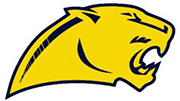 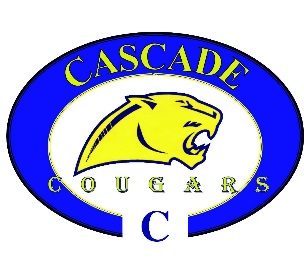 Cougar Mascot: Nick ClarkTop Stories in High School:Aidan Noonan 3x State Champ No second half of our junior year of high school Getting to wear cords at graduationJonah Jump Basketball teams win State Titles Freshman year No more masks Drake Relays 4x400 Emma finishes 14th at State in cross countryTwo for Three Dollars McDoubles Eli hitting the greenhouse Fishing during golf meets “Hey Little Guy!” - Eli Class Memories:“Don’t Do Drugs” by Vic Kauder Mr. Schuller’s Class TPingAidan getting kicked out of class for “whistling” Gabe winging a presentation on how to wing it Cooper singing Disney songs in government Cost of Living Averages:Smoothie at bakery $5 Price of gas $2.89 2 Monsters at BP $4.65 Fruit snacks at lunch to trade $0.50 Casey’s slice of breakfast pizza $2.29 Loaf of bread $2.49 2 for $7 breakfast burritosLarge Casey’s fountain pop $1.69 Cheetos for Nolan's entrée $0.75$6.62 is the cost of a Subway meal Pizza Ranch Mondays is always $10High School Faculty and Staff Who Made a Big Impact on Us: Mr. Ryan Altiere Mr. Nick Boffeli Mr. Tony Butterworth Mr. Bob Davidshofer Mrs. Amber DeSousa Mr. Ryan Fritz Mrs. Ginny Horsfield Mr. Adam Kedley Mrs. Kelli Kloser Mr. James Knepper Mr. Milt Luckstead Mrs. Angie Manternach Mrs. Josie (McQuillen) ManternachSenora Rebecca McDermott Mr. Matthew Meier Mr. Luke Pisarik Mrs. Emily Phillips Mrs. Hailey Rausch Mrs. Molly Recker Mrs. Steph Ries Mr. Clayton Schuller Mr. Mike Sconsa Mr. SkattumMr. Jacob Stewart Mr. Steve Weber Mrs. Kayla Wiley Favorite Television Shows:Friends Grey’s Anatomy Outer Banks Shameless All American The Vampire Diaries The Office Impractical Jokers Lost Wandavision MindHunter South Park Criminal Minds Trailer Park Boys Family Guy Supernatural The Flash Avatar Favorite Movies:Dumb and Dumber The Hunger Games To All the Boys I’ve Loved Before Stanford Prison Experiment Thor: Ragnarok La Llorona American Assassin Happy Gilmore Talladega Nights Iron Man Step Brothers Holy Grail Most Popular School Activities: Football Softball Cougar Pride Day Drama School Assemblies FBLA Basketball Prom Golf Napping in class Bowling Speech Ways We Entertain Ourselves:Tik Tok Driving around Hay Day Changing Mr. Pisarik’s music Clash of ClansSneaking out past Mr. Knepper to go out for lunch Taking more than 2 laps on walk and talks Class's Greatest Talents:Arguing to get our way Knowing how to have fun Procrastinating homework until the night before Complaining Creating drama Making subs leave Getting a week's worth of work done in 20 minutes Giving no effort and still passing Getting to school in 5 minutes or less Getting detentions Classes We Recommend (Even if We Hated):Composition I and II Public Speaking Government FCSKirkwood AcademiesIndustrial Technology Pre-Calculus Culinary Essentials History through Media Strength and Conditioning Construction Physical EducationFavorite Sayings:“Work day today.” “I haven’t started yet.” “That’s a night-before-it's-due problem.” “I didn’t finish the assignment either.”“I’ll pick it up on Cougar Pride Day.” “Have a good weekend.”“Close enough.” “Wanna be partners?” “Shut it down!” – Mr. Pisarik“Happy Wednesday everybody.” *Clap* – Mr. Curry“Have a good day… girl.” – Steve Weber“There’s lies, damn lies and then there's statistics.” – Mr. Knepper“How’d ya know that? You’re wrong!” – Mr. Luckstead“Wait, that’s due tomorrow?” “Can you send me stats?” “Bold of you to assume.” – Gabe Lange“Literally.”“Walk and talk?” “Get in a stance fellas!” – Mr. Brindle“Like.”Not So Awesome Sayings :“Happy Monday.” “Put your mask on.” “Mask above your nose.” “You guys are NOT 6 feet apart.” “No talking during the announcements.” “Workout Wednesday!” – Mrs. DeSousa “The mile is next Monday or Tuesday.” “I bet you could find that on ItsLearning.” “Fun Friday!” – Mrs. DeSousa “Much gooder.” – Mr. Knepper“Office, now.” “Don’t forget to do your goal setting.” – Mrs. Manternach“Repeat 2’s today.” – Mr. Curry“It’s only Monday.” “Only 2 laps on your walk and talks today.” “This is the last chapter before the test.” – Mr. Knepper “There is no word bank on the final.” – Mr. Knepper How We Answer the Question “How Are You?”:Saying, “Yup,” when we aren’t feeling well or just don’t want to talk to you. Saying, “Fine,” so people don’t ask you any other questions. Saying “Good, how are you?” without processing what the question actually was. Asking, “Me?” because there are two other people in your grade with the same name as you. Saying absolutely nothing because you don’t feel like responding.Saying, “Oh I can’t complain. How bout yourself?” “Golden,” and keep moving. “Great,” dripping with enough sarcasm to slip on. “Oh, you know,” while not making eye contact and no further explanation. What High School Tasted Like (Foods We Ate):Yogurt Parfait Mandarin Orange Chicken Flatbread Pizza Hershey’s Fudge Filled Cookies Chicken Bacon Ranch Wrap Cheese Filled Breadsticks Casey's Pizza Cheddar Chex Mix Pop tarts from Mrs. Manternach Breakfast sandwich Everything, I’m always hungry Fruit Loops from Mrs. Recker’s room Turkey bacon flatbread Double cheeseburgers at the Bent Rim on FridaysLots of toastRice crispy treats Frozen pizzas at home Stromboli SubwayGushersWhy We Missed School:We had an “appointment” Quarantined Couldn’t find a parking spot Didn’t do homework Slept in Had to use the restroom Just wasn’t feeling it Vaccine Someone died “Had a fever” during March Madness Harvest season Hunting season Had hay down Sheep got out Migraines Got stuck behind Willie Connolly Common Slang:“That’s fair.”“Bet” “Right” “Sheesh” “Money” “Like” “Double homicide” “RIP” “Tea” “No cap” “Low-key” “Baller”“Oh yeah, sure, sure.” “What do ya do.” “That’s a big OOF.” “That’s a lug.”“Period.”“Ope.” Traditions:Seniors parking in the library parking lot Tailgating before football gamesTessa always cracking her back before lunch Disrupting class; being off taskThings that Make Us Anxious:Speaking in front of people The College Composition portfolio Running the mile in P.E. Starting lines at XC meets Breakout rooms The 7-chair weave in PE Talking in Zoom classes Chemistry projects College search Introduction to Literature Speaking in front of the school for an assembly Going on an SAE visit with Mr. Luckstead Phone calls Math finalsNick’s keysHearing Mr. Vander Lugt’s walker coming down the hallArt Created by Us: Maddie Knapp design for class sweatshirt. Passions:Pimped out trucks Getting your hair done every other week 100-percenting hard video games Foreign Exchange Students: Kevin Alex Toto Things that Confused Us for Much Longer than They Should Have:Math Legal parking spots How to work headlights Mr. Meier’s PowerPoints How to remove the extra space option How to wear a mask How to walk properly (it still does) How to add more than 2 page numbers on a word document. Things that are Customary:Illegal parking Wearing mask below the nose 5-lap walk and talks Naps during Kirkwood classes Answering phone calls during class Nolan and Eli making lunch trades in the lunch line Ray getting yelled at Eli opening the window even when it is freezing Tessa bringing a winter coat no matter what the weather is Procrastinating every assignment and project no matter what class How You Know You Are Famous:Emily Conlin’s tiktok page has 59.2k likes Your name is Aidan Noonan Songs:“Heat Waves” “Electric Love” “The Nights” “Money for Nothing” “Magic in the Hamptons” “Drunk Driving” “Gold Digger” “Cigarettes on Patios” “Don’t Fear the Reaper” “No Sleep til Brooklyn”  Favorite Books: The Hunger Games The Fault in Our Stars Harry Potter seriesLore Nicknames:Geesh (Carson Staner) Corky (Cody Kremer) Carl (Cael McDermott) Norb (Nora Noonan) Noran (Nora Noonan) Alisher (Alyssa Koppes) Sammy (Mr. Brindle’s name for Samantha Frasher) D-Shade (Sydney D’s nickname from Mr. Sconsa) Boss Hog (Ray Martin) Chino (Eli Green) KJ (Kaleb Topping) Vic the Quick (Mr. Brindle’s name for Vic) Attire:Leggings and oversized sweatshirt Jeans and boots Dudes Birkenstocks Masks Winter Coat Nike Air ForcesSlides Converse Shorts year-round Hairstyles:Mullet Middle part Bun After School Jobs:Daycare Two Gingers’ Fareway Working for Casey’s mom - Koppes Kreations Moski’s BBQ River Bend Retirement Community Pfab Trucking Dagwood’s Top Colleges Attending:University of Iowa Iowa State University Kirkwood UNI Loras NICC Contributors (in alphabetical order):Dane BertlingFaith BowerEmily ConlinEmma CramBrooke Denniston Sydney DoschadisLibby FeltonNolan FrasherSamantha FrasherEli Green Tessa HillLauren JohnsonTyler KaalbergClaire KnepperAlyssa KoppesGabe LangeJulia LudwigJonah ManternachRay MartinAnna McDermottTaylor MensterShannon MorrisCarson NaumanAidan NoonanNora NoonanEmma OstwinkleKole PedersenCooper RauschRachel RhombergAnna SandersAlyson SpearEmily TrummSydney Weber